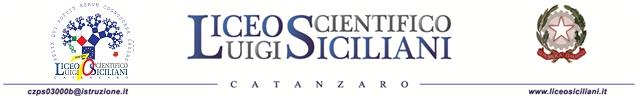 Disposizione di servizio n.44	                                                                                                         Al Personale ATA – profilo collaboratori scolasticicollaboratori@liceosiciliani.it Sito WebAttiOggetto: Richiesta disponibilità per prestazioni eccedenti l’orario di servizio per scrutini intermedi anno scolastico 2023/2024. Facendo seguito agli incontri di avvio per il piano delle attività a.s. 2023/24 ed ai dispositivi di servizio provvisori già condivisi, si chiede disponibilità alle SS..LL.. (che dovrà essere espressa sul modello apponendo la  propria firma e la/e  relativa/e  data/e )  ed effettuare  prestazioni eccedenti l’orario di servizio  nella/e seguente/i data/e:Collaboratori scolasticiNB Nel caso di più disponibilità si procederà in ordine alfabetico partendo da chi ha minor numero di ore già prestate.Si ringrazia per la collaborazione.Cordiali saluti 					                 		 Il Direttore S.G.A.                                                                                                    Dott.ssa. Roberta Salvatori                                                                                                                                                           ( Firma sostituita a mezzo stampa ai sensi e per                                                                                                                                                                                  gli effetti ex art. 3,  c. 2 D.L.vo  n. 39/93DATADALLE OREALLE OREATTIVITA’ IN ESSERECLASSIUNITA’PIANO31/01/2024Mercoledi11.0020.00ScrutiniCorso A1AOSA2H2Dalle ore 11.00 alle 13.50 Piano appartenenzaA seguire fino alle 20.00 Piano -301/02/2024Giovedi17.0019.30ScrutiniCorso BBiennio C2-302/02/2024Venerdi11.0020.00ScrutiniCorso DTriennio C2Dalle ore 11.00 alle 13.50 Piano appartenenzaA seguire fino alle 20.00 Piano -303/02/2024Sabato11.0019.30ScrutiniCorso EBiennio F2Dalle ore 11.00 alle 13.50 Piano appartenenzaA seguire fino alle 20.00 Piano -305/02/2024Lunedi17.0020.00ScrutiniCorso GTriennio F         2-3NCOGNOME E NOMEDISPONIBILENON DISPONIBILE1CANINO CONCETTA2CRITELLI IESO3BONELLI ANNA 4CERRA ROSINA5LANCIANA GIUSEPPINA6CHIODO TERSA7CURCIO ROSITA8DE FAZIO FRANCESCO 9IANOS ENDRIU10PARENTELA LUIGI11RAFFAELE ASSUNTA12TALARICO LUIGINA13SIRIANNI SERAFINA N.14SIVORI ANTONIO